UNITED STATES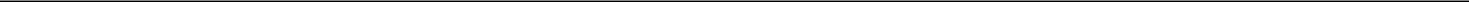 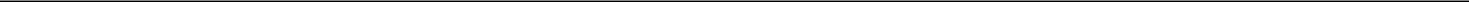 SECURITIES AND EXCHANGE COMMISSIONWashington, D.C. 20549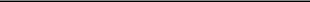 FORM 8-K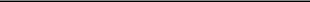 CURRENT REPORTPursuant to Section 13 or 15(d)of the Securities Exchange Act of 1934Date of Report (Date of earliest event reported): November 9, 2021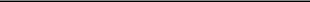 NAVITAS SEMICONDUCTOR CORPORATION(Exact name of registrant as specified in its charter)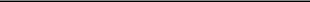 Delaware001-3975585-2560226(State or other jurisdictionof incorporation)(CommissionFile Number)(IRS EmployerIdentification No.)22 Fitzwilliam Square South, Dublin, IrelandD02 FH68(Address of principal executive offices)(Zip Code)Registrant’s telephone number, including area code: (844) 654-2642N/A(Former Name or Former Address, if Changed Since Last Report)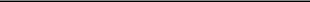 Check the appropriate box below if the Form 8-K filing is intended to simultaneously satisfy the filing obligations of the registrant under any of the following provisions:Written communications pursuant to Rule 425 under the Securities Act (17 CFR 230.425)Soliciting material pursuant to Rule 14a-12 under the Exchange Act (17 CFR 240.14a-12)Pre-commencement communications pursuant to Rule 14d-2(b) under the Exchange Act (17 CFR 240.14d-2(b))Pre-commencement communications pursuant to Rule 13e-4(c) under the Exchange Act (17 CFR 240.13e-4(c))Securities registered pursuant to Section 12(b) of the Act:Indicate by check mark whether the registrant is an emerging growth company as defined in Rule 405 of the Securities Act of 1933 (§230.405 of this chapter) or Rule 12b-2 of the Securities Exchange Act of 1934 (§240.12b-2 of this chapter).Emerging growth company ☒If an emerging growth company, indicate by check mark if the registrant has elected not to use the extended transition period for complying with any new or revised financial accounting standards provided pursuant to Section 13(a) of the Exchange Act. ☐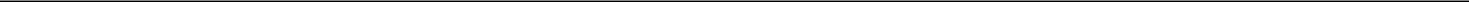 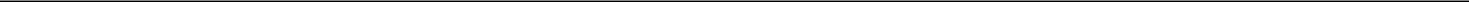 Item 2.02	Results of Operations and Financial Condition.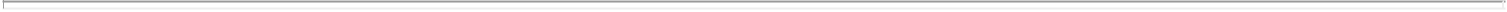 On November 9, 2021, Navitas Semiconductor Corporation (f/k/a Live Oak Acquisition Corp. II (“Live Oak”)) (the “Company”) issued a press release announcing the financial results for the third quarter ended September 30, 2021 of its wholly owned subsidiary Navitas Semiconductor Limited, a private company limited by shares organized under the laws of Ireland (“Navitas Ireland”) with a dual existence as a domesticated limited liability company in the State of Delaware as Navitas Semiconductor Ireland, LLC (“Navitas Delaware”, and together with Navitas Ireland, “Legacy Navitas”), including its consolidated subsidiaries. A copy of the Company’s press release is attached as Exhibit 99.1 to this Current Report and is incorporated herein by reference.After the third quarter and as announced in a Current Report on Form 8-K filed by the Company with the U.S. Securities and Exchange Commission (the “SEC”) on October 19, 2021, the Company completed its business combination with Legacy Navitas on October 19, 2021 and, in connection with the business combination, changed its name from Live Oak Acquisition Corp. II to Navitas Semiconductor Corporation. The financial results of Live Oak for the quarter ended September 30, 2021 are not reflected in the Company’s press release included as Exhibit 99.1 to this Current Report. They will be included in the Company’s quarterly report on Form 10-Q, which the Company expects to file with the SEC on or before November 15, 2021.The information contained in this Item 2.02, including Exhibit 99.1 attached hereto, shall not be deemed “filed” with the SEC nor incorporated by reference in any registration statement filed by the Company under the Securities Act of 1933, as amended.Item 9.01	Financial Statements and Exhibits.(d) Exhibits.The exhibits required by this item are set forth on the Exhibit Index attached hereto.ExhibitNumber99.1	Press Release dated November 9, 2021Cover Page Interactive Data File (embedded within the Inline XBRL document) 1SIGNATURES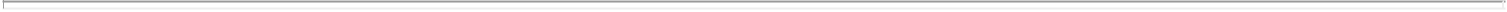 Pursuant to the requirements of the Securities Exchange Act of 1934, the Registrant has duly caused this report to be signed on its behalf by the undersigned hereunto duly authorized.Navitas Semiconductor CorporationDated: November 9, 2021By:	/s/ Gene Sheridan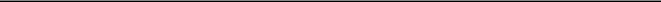 Gene SheridanChief Executive OfficerExhibit 99.1Navitas Semiconductor, the Industry Leader in Gallium Nitride (GaN) Power ICs,Announces Third Quarter 2021 Financial ResultsYear-to-Date Revenues Increased 128%New GaNSense™ IC Technology Accelerates Industry Transition to Ultrafast ChargingStrategic Tier-1 and Aftermarket Wins and DealsClosed Business Combination on 10/19/21 With >$250mm in Cash to Support GrowthEL SEGUNDO, CALIF., November 9, 2021— Navitas Semiconductor Corporation (the “Company” or “Navitas”) (Nasdaq: NVTS and NVTSW), the industry leader in GaN Power ICs, today announced financial results for the third quarter ended September 30, 2021.Net revenues for the third quarter of 2021 were $5.6 million, up 61 percent from the third quarter of 2020. Revenues for the first nine months of 2021 increased 128% over the same period in 2020. GAAP net loss for the third quarter of 2021 was $9.5 million, or $0.57 per share, compared to a GAAP net loss of $4.1 million, or $0.27 per share in the third quarter of 2020. On a non-GAAP basis, net loss for the third quarter of 2021 was $6.6 million, or $0.39 per share, compared to a non-GAAP net loss of $3.8 million, or $0.26 per share, in the third quarter of 2020.“Worldwide GaN penetration in the $2B fast charger market is estimated at only 2-3% so far, so we expect a fast revenue ramp ahead in mobile plus the higher-power expansion markets of data center, solar and EV,” said Gene Sheridan, co-founder and CEO. “Couple that with next-gen technology introductions, growing team strength and more than 130 patents issued or pending, and we have an extraordinary opportunity in front of us to become the next-generation power semiconductor leader.”Customer / Product HighlightsThird generation GaNSense power IC platform launched:Built-in, real-time precision system sensing with autonomous control and protection.30% average charger size reduction vs discrete GaN designs with enhanced robustness and reliability.Already in production with Lenovo YOGA laptop and Xiaomi Note 11 Pro+ smartphone fast chargers.Trailblazing a new smartphone ‘ultrafast-charger’ market sector:Charge a 4,500 mAhr battery from 0-100% in as little as 20 minutes.120W capability, in production at Xiaomi using new GaNSense platform.Strategic cooperation announcement with Anker – a global leader in fast-charging technology:Two new GaN chargers launched in the third quarter with more to follow.Expands mobile charger focus to also include residential energy-storage platform development.Twenty-four new GaN fast chargers launched in the market:164 models now in mass production, including 5 new models at Baseus, one of the fastest growing aftermarket charger companies.Another 150+ in development for production in the coming quarters.High-power expansion markets: data center, solar & EV:Market-specific GaN IC prototypes sampling in the fourth quarter of 2021.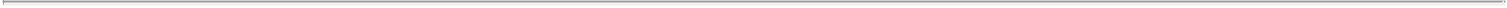 Significant endorsements from Enphase Energy, Brusa, and Compuware, leaders in solar, EV, energy storage and data center power markets respectively.Roadmap alignment with Xiaomi—from mobile chargers to their recent $10B announcement to enter the EV market.Business HighlightsAfter the quarter, the Company completed de-SPAC business combination with approximately 117.7 million shares outstanding and approximately $260 million in cash and cash equivalents to support growth.Team strength grew by approximately 50%, to approximately 150 staff worldwide.New offices and teams in China and Europe address expansion markets.Business OutlookThe Company issued the following guidance for the fourth quarter of 2021. Revenues are expected to be $7.4 million — plus or minus five percent – which represents approximately 60% growth compared to the fourth quarter of 2020. GAAP and non-GAAP gross margin is expected to be approximately 44 percent for the quarter. GAAP operating expenses are expected to be approximately $16 million. Non-GAAP operating expenses are expected to exclude approximately $6 million, the majority of which reflect stock-based compensation. We expect our basic and diluted share count in Q4 to be approximately 97 million.Earnings WebcastNavitas will hold a public webcast at 2:00 p.m. PST today to discuss third quarter 2021 results. The live public webcast can be accessed on Navitas’ Investor Relations website at https://ir.navitassemi.com/. A Toll Free Dial-in is also available at: (844) 467-8023, Conference ID: 1955395. The Q3’21 webcast replay and audio download will also be available on the site.Non-GAAP Financial MeasuresThis press release includes financial measures that are not calculated in accordance with generally accepted accounting principles (“GAAP”), which we refer to as “non-GAAP financial measures”, including (i) non-GAAP gross profit and the related non-GAAP gross margin and (ii) non-GAAP operating expenses. Each of these non-GAAP financial measures is adjusted from GAAP results to exclude certain expenses, which are outlined in the “Reconciliation of GAAP to Non-GAAP Financial Measures” tables below. We believe these non-GAAP financial measures provide investors with useful supplemental information about our operating performance and enable comparison of financial trends and results between periods where certain items may vary independent of business performance. We believe these non-GAAP financial measures offer an additional view of our operations that, when coupled with the GAAP results and the reconciliations to corresponding GAAP financial measures, provide a more complete understanding of the results of operations. However, these non-GAAP financial measures should be considered as a supplement to, and not as a substitute for, or superior to, the corresponding measures calculated in accordance with GAAP.Cautionary Statement Regarding Forward-Looking StatementsThis press release, including the paragraph headed “Business Outlook”, includes “forward-looking statements” within the meaning of Section 21E of the Securities Exchange Act of 1934, as amended. Forward-looking statements may be identified by the use of words such as “we expect” or “are expectedto be”, “estimate,” “plan,” “project,” “forecast,” “intend,” “anticipate,” “believe,” “seek,” or other similar expressions that predict or indicate future events or trends or that are not statements of historical matters. These forward-looking statements include, but are not limited to, statements regarding estimates and forecasts of other financial and performance metrics and projections of market opportunity and market share. These statements are based on various assumptions, whether or not identified in this press release. These statements are also based on current expectations of the management of Navitas and are not predictions of actual performance. Such forward-looking statements are provided for illustrative purposes only and are not intended to serve as, and must not be relied on by any investor as, a guarantee, an assurance, a prediction or a definitive statement of fact or probability. Actual events and circumstances are difficult or impossible to predict and will differ from assumptions and expectations. Many actual events and circumstances that affect performance are beyond the control of Navitas. Forward-looking statements are subject to a number of risks and uncertainties, including the possibility that the expected growth of Navitas’ business will not be realized, or will not be realized within the expected time period, due to, among other things: Navitas’ goals and strategies and its ability to achieve and implement them, the success of future business development efforts, Navitas’ financial condition and results of operations; Navitas’ customer relationships and ability to retain and expand these customer relationships; Navitas’ ability to accurately predict future revenues for the purpose of appropriately budgeting and adjusting Navitas’ expenses; Navitas’ ability to diversify its customer base and develop relationships in new markets; Navitas’ ability to scale its technology into new markets and applications; the effects of competition on Navitas’ business, including actions of competitors with an established presence and resources in markets we hope to penetrate; the level of demand in Navitas’ customers’ end markets, both generally and with respect to successive generations of products or technology; Navitas’ ability to attract, train and retain key qualified personnel; changes in government trade policies, including the imposition of tariffs; the impact of the COVID-19 pandemic on Navitas’ business, results of operations and financial condition; the impact of the COVID-19 pandemic on the global economy, including but not limited to Navitas’ supply chain and the supply chains of customers and suppliers; the ability of Navitas to maintain compliance with certain U.S. Government contracting requirements; regulatory developments in the United States and foreign countries; and Navitas’ ability to protect its intellectual property rights. Forward-looking statements are also subject to additional risks and uncertainties, including changes in domestic and foreign business, market, financial, political and legal conditions; failure to realize anticipated benefits from Navitas’ recently completed business combination with Live Oak Acquisition Corp. II (“LOKB”); risks relating to the uncertainty of projected financial information with respect to Navitas; risks related to the rollout of Navitas’ business and the timing of expected business milestones; and other factors discussed in the proxy statement/prospectus filed by LOKB with the Securities and Exchange Commission (the “SEC”) on September 20, 2021 under the heading “Risk Factors—Risks Related to Navitas’ Business,” and other documents of LOKB or the Company filed, or to be filed, with the SEC. If any of these risks materialize or our assumptions prove incorrect, actual results could differ materially from the results implied by these forward-looking statements. There may be additional risks that Navitas is not aware of or that Navitas currently believes are immaterial that could also cause actual results to differ materially from those contained in the forward-looking statements. In addition, forward-looking statements reflect Navitas’ expectations, plans or forecasts of future events and views as of the date of this press release. Navitas anticipates that subsequent events and developments will cause Navitas’ assessments to change. However, while Navitas may elect to update these forward-looking statements at some point in the future, Navitas specifically disclaims any obligation to do so. These forward-looking statements should not be relied upon as representing Navitas’ assessments as of any date subsequent to the date of this press release. Accordingly, undue reliance should not be placed upon the forward-looking statements.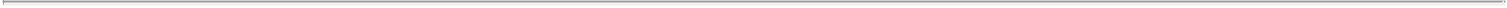 About Navitas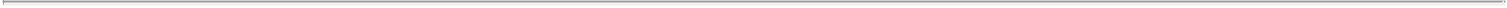 Navitas Semiconductor Corporation (Nasdaq: NVTS and NVTSW) is the industry leader in GaN power ICs, founded in 2014. GaN power ICs integrate GaN power with drive, control and protection to enable faster charging, higher power density and greater energy savings for mobile, consumer, enterprise, eMobility and new energy markets. Over 130 Navitas patents are issued or pending, and over 30 million GaNFast power ICs have been shipped with zero reported GaN field failures. Navitas rang the opening bell and started trading on Nasdaq on October 20th, 2021.Contact InformationFor NavitasMediaGraham Robertson, CMO Grand BridgesGraham@GrandBridges.comInvestorsStephen Oliver, VP Corporate Marketing & Investor Relationsir@navitassemi.comNavitas Semiconductor and the Navitas logo are trademarks or registered trademarks of Navitas Semiconductor, Ltd. All other brands, product names and marks are or may be trademarks or registered trademarks used to identify products or services of their respective owners.NAVITAS SEMICONDUCTOR LIMITED CONSOLIDATED STATEMENTS OF OPERATIONS (GAAP) - UNAUDITED (in thousands, except per-share amounts)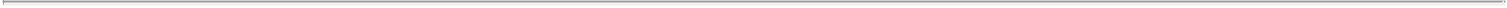 NAVITAS SEMICONDUCTOR LIMITED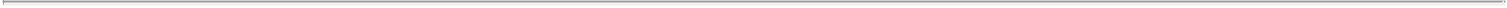 RECONCILIATION OF NON-GAAP FINANCIAL MEASURES TO GAAP RESULTS(in thousands, except per-share amounts)NAVITAS SEMICONDUCTOR LIMITED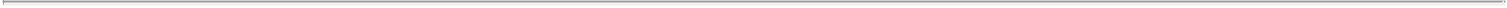 CONDENSED CONSOLIDATED BALANCE SHEETS(in thousands)NAVITAS SEMICONDUCTOR LIMITED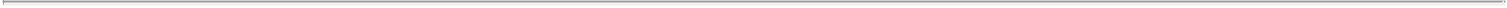 CONDENSED CONSOLIDATED STATEMENTS OF CASH FLOWS - UNAUDITED(in thousands)Nine Months EndedSeptember 30,Title of each classTitle of each classTradingTradingName of each exchangeTitle of each classTitle of each classSymbol(s)Symbol(s)on which registeredCommon Stock, par value $0.0001 per shareNVTSThe Nasdaq Stock Market LLCWarrants to receive one share of Common StockWarrants to receive one share of Common StockNVTSWNVTSWThe Nasdaq Stock Market LLCat an exercise price of $11.50 per shareat an exercise price of $11.50 per shareThree Months EndedThree Months EndedThree Months EndedThree Months EndedThree Months EndedThree Months EndedThree Months EndedThree Months EndedNine Months EndedNine Months EndedNine Months EndedNine Months EndedNine Months EndedNine Months EndedNine Months EndedNine Months EndedNine Months EndedNine Months EndedSeptember 30,September 30,September 30,September 30,September 30,September 30,September 30,September 30,September 30,September 30,September 30,September 30,September 30,September 30,September 30,2021202120202020202120212021202020202020NET REVENUES$ 5,631$ 5,631$ 3,500$ 3,500$ 3,500$ 16,398$ 16,398$ 16,398$7,1967,1967,196COST OF REVENUES3,0323,0322,1842,1842,1848,9628,9628,9628,9625,0275,0275,0275,027GROSS PROFIT2,5992,5991,3161,3161,3167,4367,4367,4367,4362,1692,1692,1692,169OPERATING EXPENSES:Research and development6,3046,3046,3046,3043,0623,0623,06216,82516,82516,82516,8258,1428,1428,1428,142General and administrative5,7125,7122,2412,2412,24125,87525,87525,87525,8755,6245,6245,6245,624Total operating expenses12,01612,0165,3035,3035,30342,70042,70042,70042,70013,76613,76613,76613,766LOSS FROM OPERATIONS(9,417)(9,417)(3,987)(3,987)(35,264)(35,264)(35,264)(11,597)(11,597)(11,597)INTEREST INCOME (EXPENSE), net(75)(75)(75)(75)(75)(63)(63)(63)(199)(199)(172)(172)(172)LOSS BEFORE PROVISION FOR INCOME TAXES(9,492)(9,492)(4,050)(4,050)(35,463)(35,463)(35,463)(11,769)(11,769)(11,769)PROVISION FOR INCOME TAXES13131313—373766NET LOSS$ (9,505$ (9,505))$ (4,050$ (4,050$ (4,050)$(35,500$(35,500$(35,500)$(11,775$(11,775$(11,775$(11,775))NET LOSS PER SHARE:Basic and diluted$  (0.57)$  (0.57)$  (0.57)$  (0.57)$  (0.57)$$(0.27)(0.27)(0.27)$(1.98)(1.98)(1.98)(1.98)$(0.79)(0.79)(0.79)(0.79)(0.79)SHARES USED IN PER-SHARE CALCULATION:Basic and diluted16,72616,72616,72616,72614,84114,84114,84114,84114,84117,94917,94917,94917,94914,82714,82714,82714,827SUPPLEMENTAL INFORMATION:Three Months EndedThree Months EndedThree Months EndedThree Months EndedThree Months EndedThree Months EndedThree Months EndedThree Months EndedNine Months EndedNine Months EndedNine Months EndedNine Months EndedNine Months EndedNine Months EndedNine Months EndedNine Months EndedNine Months EndedSeptember 30,September 30,September 30,September 30,September 30,September 30,September 30,September 30,September 30,September 30,September 30,September 30,September 30,September 30,September 30,202120212021202020202020202120212020Stock-based compensation expenses included in:Net revenues$$$———$$—$$163163163$$———Research and development68681511511,6981,6981,698175175175General and administrative495495495121213,26613,2664646Total stock-based compensation expense$$$563563563$$163163$$15,12715,12715,127$$221221221Research and development includes:Research and development includes:Amortization of acquisition-related intangible assets$$$8686$$8484$$274274274$$848484Other acquisition-related expenses included in:Other acquisition-related expenses included in:Research and development$$$500500500$$—$$500500500$$———General and administrative1,8001,8001,8001,8001,800—1,8001,800——Total other acquisition-related expenses$   2,300$   2,300$   2,300$   2,300$   2,300$   2,300$   2,300$$—$$2,3002,3002,300$$———Three Months EndedThree Months EndedThree Months EndedThree Months EndedThree Months EndedNine Months EndedNine Months EndedNine Months EndedNine Months EndedNine Months EndedNine Months EndedSeptember 30,September 30,September 30,September 30,September 30,September 30,September 30,September 30,September 30,September 30,September 30,2021202020212020RECONCILIATION OF LOSS FROM OPERATIONSGAAP loss from operations$$(9,417)(9,417)$(3,987)(3,987)$$(35,264)(35,264)$$(11,597)(11,597)GAAP operating margin-167%-167%-114%-114%-215%-215%-161%-161%Add: Stock-based compensation expenses included in:Net revenues————163163——Research and development68681511511,6981,698175175General and administrative495495121213,26613,2664646Total56316315,127221Other acquisition-related expenses2,3002,300——2,3002,300——Amortization of acquisition-related intangible assets86842742748484Non-GAAP loss from operations$$(6,468)(6,468)$(3,740)(3,740)$$(17,563)(17,563)$$(11,292)(11,292)Non-GAAP operating margin-115%-115%-107%-107%-107%-107%-157%-157%RECONCILIATION OF NET LOSS PER SHAREGAAP net loss$$(9,505)(9,505)$(4,050)(4,050)$$(35,500)(35,500)$$(11,775)(11,775)Adjustments to GAAP net lossTotal stock-based compensation56356316316315,12715,127221221Amortization of acquisition-related intangible assets868684842742748484Other acquisition-related expenses2,300—2,3002,300——Non-GAAP net loss$$(6,556)(6,556)$(3,803)(3,803)$$(17,799)(17,799)$$(11,470)(11,470)Average shares outstanding for calculation of non-GAAP net loss per share (basic anddiluted)16,72616,72614,84114,84117,94917,94914,82714,827Non-GAAP net loss per share$$(0.39)(0.39)$(0.26)(0.26)$$(0.99)(0.99)$$(0.77)(0.77)RECONCILIATION OF GROSS PROFIT MARGINRECONCILIATION OF GROSS PROFIT MARGINGAAP gross profit$$2,5992,599$1,3161,316$$7,4367,436$$2,1692,169GAAP gross profit margin46.2%46.2%37.6%37.6%45.3%45.3%30.1%30.1%Stock-based compensation expense included in net revenues————163163——Non-GAAP gross profit2,5991,3167,5997,5992,1692,169Non-GAAP gross profit margin46.2%46.2%37.6%37.6%45.9%45.9%30.1%30.1%(Unaudited)(Unaudited)(Unaudited)(Unaudited)December 31,December 31,December 31,September 30,September 30,September 30,September 30,December 31,December 31,December 31,20212020ASSETSCURRENT ASSETS:Cash and cash equivalents$11,07511,075$38,86938,869Accounts receivable, net5,5705,5704,1524,152Inventories11,71911,7193,4043,404Prepaid expenses and other current assets4,737522522Total current assets33,10146,94746,947PROPERTY AND EQUIPMENT, net1,616722INTANGIBLE ASSETS, net258258515515OTHER ASSETS450323323Total assets$35,425$48,50748,507LIABILITIES, REDEEMABLE CONVERTIBLE PREFERRED STOCK AND STOCKHOLDERS’LIABILITIES, REDEEMABLE CONVERTIBLE PREFERRED STOCK AND STOCKHOLDERS’EQUITY (DEFICIT)CURRENT LIABILITIES:Accounts payable and other accrued expenses$6,1186,118$3,6983,698Accrued compensation expenses4,5064,5061,6681,668Current portion of long-term debt3,2003,2001,0001,000Other liabilities5959——Total current liabilities13,8836,366LONG-TERM LIABILITIES:LONG-TERM DEBT4,5134,5134,9714,971OTHER LIABILITIES75758888Total liabilities18,47111,425REDEEMABLE CONVERTIBLE PREFERRED STOCK109,506109,506109,506109,506STOCKHOLDERS’ EQUITY (DEFICIT):Common stock3322Additional paid-in capital18,92918,9293,5573,557Accumulated other comprehensive loss(2)(2)(2)(1)(1)Accumulated deficit(111,482)(111,482)(111,482)(75,982)(75,982)Total stockholders’ equity (deficit)(92,552)(92,552)(92,552)(72,424)(72,424)Total liabilities, redeemable convertible preferred stock and stockholders’ equity (deficit)$35,425$48,507202120202020CASH FLOWS FROM OPERATING ACTIVITIES:Net loss$(35,500)(35,500)$ (11,775)$ (11,775)$ (11,775)Adjustments to reconcile net loss to net cash used in operating activities:Depreciation278278276276276Amortization of intangibles253253——Other non-cash (income) expenses5050(1)(1)(1)Amortization of deferred rent(35)(35)141414Stock-based compensation expense15,12715,127221221221Amortization of debt discount and issuance costs99444Change in operating assets and liabilities:Accounts receivable(1,418)(1,418)(1,611)(1,611)(1,611)Inventory(8,315)(8,315)(1,547)(1,547)(1,547)Prepaid expenses and other current assets(3,581)(3,581)(79)(79)(79)Other assets(138)(138)——Accounts payable, accrued compensation and other expenses5,9165,9161,9291,9291,929Deferred revenue5959(216)(216)(216)Net cash used in operating activities(27,295)(27,295)(12,785)(12,785)(12,785)CASH FLOWS FROM INVESTING ACTIVITIES:Asset acquisition(680)(680)——Investment purchases(634)(634)——Purchases of property and equipment(1,213)(1,213)(223)(223)(223)Repayment of notes receivable22——Net cash used in investing activities(2,525)(2,525)(223)(223)(223)CASH FLOWS FROM FINANCING ACTIVITIES:Proceeds from issuance of preferred stock——53,08553,08553,085Payment of preferred stock issuance costs——(300)(300)(300)Proceeds from issuance of common stock in connection with stock options exercised294294262626Proceeds from issuance of long-term debt2,0002,0006,0006,0006,000Principal payments on long-term debt(267)(267)(4,800)(4,800)(4,800)Payment of debt issuance costs—(20)(20)Net cash provided by financing activities2,0272,02753,99153,99153,991Effect of exchange rate changes on cashEffect of exchange rate changes on cash(1)(1)—NET INCREASE (DECREASE) IN CASH, CASH-EQUIVALENTS AND RESTRICTED CASH(27,794)(27,794)40,98340,98340,983CASH, CASH EQUIVALENTS AND RESTRICTED CASH AT BEGINNING OF PERIOD38,86938,8696,1186,1186,118CASH, CASH EQUIVALENTS AND RESTRICTED CASH AT END OF PERIOD$11,07511,075$ 47,101$ 47,101$ 47,101